Publicado en Málaga el 20/01/2022 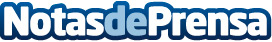 Colchón La Nuit recauda 6500 euros en beneficio de la Asociación Española Contra el Cáncer de MálagaPor la venta de cada modelo Oliva, la empresa malagueña ha donado 5 euros destinados a paliar los costos de los servicios gratuitos que ofrece la entidad a enfermos y familiaresDatos de contacto:Juan de la Cruz Ordóñez676289766Nota de prensa publicada en: https://www.notasdeprensa.es/colchon-la-nuit-recauda-6500-euros-en Categorias: Nacional Medicina Solidaridad y cooperación Otras ciencias http://www.notasdeprensa.es